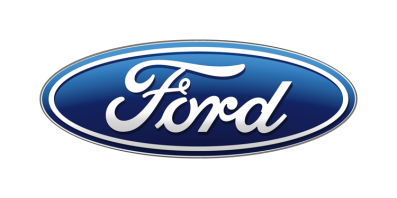 Tisková zprávaPro okamžité použitíNový Ford KA+ přijíždí na český trh!Cena již od 272 990 KčŠest airbagů, asistent rozjezdu do kopce, Bluetooth handsfree, mlhovky a Ford Easy Fuel v základní výbavěVerze Active: crossover inspirovaný vozy SUV zvládá i výlety do lehčího terénu/V Praze, 27. června 2018/ – Společnost Ford Motor Company, s.r.o. uvádí v těchto dnech na český trh inovovaný kompaktní Model KA+, a to hned ve dvou provedeních – Ultimate a Active. Obě verze přijíždějí se změnami v exteriéru i interiéru.Faceliftovaný Ford KA+ tak na první pohled poznáme podle nové masky se vzorem včelí plástve a změněného designu hlavních světlometů. Tento model sice patří mezi malé vozy s délkou těsně pod čtyři metry, ale nabízí vybavení, na které jsme zvyklí spíše u vozů vyšší třídy. Kromě dostatečného prostoru pro pět osob také poskytuje spoustu bezpečnostních a komfortních technologií. V základní výbavě obou verzí tak najdeme například šest airbagů, úchyty ISOFIX, asistent pro rozjezd do kopce, manuální klimatizaci, nastavitelný omezovač rychlosti, držák mobilního telefonu či navigace MyFord Dock a další prvky. Crossover v provedení Active je poté dostupný s nadstandartní výbavou jako tempomat, kůží obšitý volant nebo kola z lehkých slitin. KA+ Active se přitom od výchozího modelu liší také střešními ližinami, plastovými doplňky karoserie, výraznou oranžovou barvou Canyon – a zejména o 2,6 cm zvýšenou světlou výškou.Za příplatek jsou pak k dispozici třeba bezklíčové startování, infotainment SYNC 3 s 6,5“ dotykovou obrazovkou, automatické světlomety, dešťový senzor a další. Cena inovovaného Fordu KA+ Ultimate začíná částkou 272 990 Kč, verzi Active si zájemci mohou pořídit za 310 990 Kč. Obě verze se dodávají s pětidveřovou karoserií a benzinovým motorem 1.2 Ti-VCT o výkonu 85 koní s pětistupňovou převodovkou. Obě provedení inovovaného Fordu KA+ mají v základní ceně pětiletou záruku. Připraveno je i značkové financování Ford Credit, například s úvěrem 2,99 %. Zájemci si nový Ford KA+ u autorizovaných partnerů Fordu v České republice mohou objednat již dnes. Kontakty:Kontakty:Kontakty:Martin LinhartKateřina NováčkováDenisa Nahodilovátel./fax: +420 234 650 180 /+420 234 650 147tel./fax:+420 234 124 112 /+420 234 124 120tel./fax:+420 234 650 112 /+420 234 650 147mlinhart@ford.com katerina.novackova@amic.cz dnahodil@ford.com denisa.nahodilova@amic.cz